Arrangement de La Haye concernant l’enregistrement international des dessins et modèles industrielsModification des montants de la taxe de désignation individuelle : IsraëlLe Gouvernement d’Israël a notifié au Directeur général de l’Organisation Mondiale de la Propriété Intellectuelle (OMPI) une déclaration modifiant les montants de la taxe de désignation individuelle à payer en ce qui concerne une demande internationale dans laquelle Israël est désigné, ainsi que pour le renouvellement d’un enregistrement international désignant Israël, en vertu de l’article 7.2) de l’Acte de Genève de l’Arrangement de La Haye concernant l’enregistrement international des dessins et modèles industriels (“Acte de 1999”).Conformément à la règle 28.2)b) du Règlement d’exécution commun à l’Acte de 1999 et l’Acte de 1960 de l’Arrangement de La Haye, le Directeur général de l’OMPI a établi, après consultation de l’Office des brevets d’Israël (ILPO), les nouveaux montants ci-après, en francs suisses, de ladite taxe de désignation individuelle :Conformément à l’article 30.1)ii) de l’Acte de 1999 et à la déclaration reçue, ces nouveaux montants s’appliqueront à compter du 27 mars 2021.Le 28 janvier 2021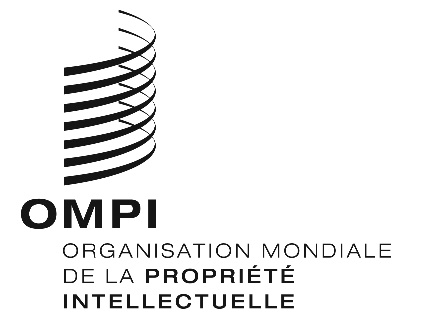 Avis no 2/2021 Avis no 2/2021 Avis no 2/2021 Taxe de designation individuelleMontants
(en francs suisses)Demande internationalepour chaque dessin ou modèlemontant réduit pour chaque dessin ou modèle	109
	65Premier renouvellementpour chaque dessin ou modèle	136Deuxième renouvellementpour chaque dessin ou modèle	164Troisième renouvellementpour chaque dessin ou modèle	191Quatrième renouvellementpour chaque dessin ou modèle	218